ComponentOneInput for WinForms概述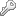 关键特性支持数据绑定，显示动态数据，进行数据导航，显示和编辑日期数据，ComponentOneInputforWinForms 包含了众多的特性：支持Office  2007和2010样式所有的C1Input 控件都支持多种视觉样式，包括 Office 2007，Office 2010等。使用样式化的C1Input控件以及其他的ComponentOne WinForms控件，可以为你的应用程序提供一个现代化的且一致的外观支持数据绑定，显示动态数据控件有数据绑定和非数据绑定两种模式，在绑定模式下，控件的值可以绑定到数据源的某一个字段。众多的数据源支持C1Input控件可以绑定到所有的 .NET 数据源，包括 ADO.NET 数据源对象，以及ComponentOne 数据对象组件。强大的可定制的编辑掩码能力C1TextBox以及其派生类都具有强大的编辑掩码功能，包括日期和时间格式，数字以及自定义格式。强大的数据格式化能力以及控件样式定制能力开发人员可以根据丰富的格式化数据定制控件的文本，边框，颜色样式等等。支持数据验证使用Input for WinForms控件的前后验证属性设置，您就可以指定验证的规则，而无需对事件进行编码处理。前验证可以允许您检查原始输入的文本，而后验证可以对该值是否符合一定的标准进行验证。众多的文化（区域）支持所有的C1Input控件都包含了文化（区域）设置，这些设置被用来进行文本比较，数字和时间格式化以及其他的特殊字符。支持下拉编辑器C1DropDownControl允许开发人员添加自己的逻辑到增加减少按钮，下拉按钮以及下拉编辑框上面。输入错误提示完整的数据错误处理行为，在解析和验证数据的过程中如果检测到错误，显示一条错误信息。下拉按钮以及增加减少按钮用于编辑日期，时间的控件：C1DateEdit,C1NumericEdit,以及C1ComboBox控件都包含了下拉和增加／减少按钮。内置了多种编辑模式C1Input控件支持显示模式和编辑模式，前者的时候用户不能对控件进行编辑，支持为不同的编辑模式设定显示格式。能够正确区分并且处理NULL 值和空值C1Input控件提供了灵活的机制来处理NULL 值和空值，程序员可以很好的解决这个问题。设计时支持C1Input控件提供了可视化的编辑器来帮助开发人员配置控件，下面的单元描述了如何利用C1Input控件的设计时特性，来设置控件。上下文菜单在设计时开发人员可以使用C1Input 控件的上下文菜单来配置控件。任务菜单在 VisualStudio 2005，2008以及2010中C1Input控件都提供了智能标签，通过智能标签每一个 C1Input 控件都提供了最常用的属性设置。开发人员可以点击控件右上方的智能标签图标（）来打开任务菜单。更多关于每一个C1Input控件的任务菜单的操作指南，参见下面的主题：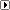 参考C1Button任务菜单C1CheckBox任务菜单C1ComboBox上下文菜单C1ComboBox任务菜单
C1DateEdit任务菜单C1DbNavigator任务菜单C1DropDownControl任务菜单C1Label任务菜单C1NumericEdit 任务菜单C1SplitButton任务菜单C1SplitButton上下文菜单C1TextBox任务菜单C1Button任务菜单设计时支持>C1Button任务菜单在C1Button控件的任务菜单上可以快捷、容易的设置控件的VisualStyle属性。在C1Button控件的右上角点击智能标记)图标，会打开控件的任务菜单。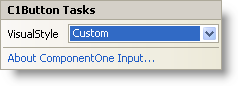 C1Button任务菜单提供了如下操作：视觉样式点击视觉样式下拉框，会有一系列的样式选项，包括：系统，Office2007 蓝色，Office2007 黑色，Office2007 银色，Office2010 蓝色，Office2010 黑色，Office2010 银色以及自定义样式。默认值为自定义样式。Thedefault valueisCustom.更多关于视觉样式的信息，请参考下面的链接：使用视觉样式定制控件外观样式。关于ComponentOne Input点击“关于ComponentOne Input”项目将会显示关于ComponentOne Input 的对话框，程序员可以获取控件当前版本，以及一些在线资源链接。C1CheckBox任务菜单设计时支持>C1CheckBox任务菜单在C1CheckBox控件的任务菜单上可以快捷、容易的设置控件的VisualStyle属性。在C1CheckBox控件的右上角点击智能标记)图标，会打开控件的任务菜单。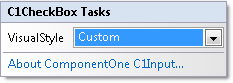 C1CheckBox 任务菜单提供了如下操作：视觉样式点击视觉样式下拉框，会有一系列的样式选项，包括：系统，Office2007 蓝色，Office2007 黑色，Office2007 银色，Office2010 蓝色，Office2010 黑色，Office2010 银色以及自定义样式。默认值为自定义样式。更多关于视觉样式的信息，请参考下面的链接：使用视觉样式定制控件外观样式。关于ComponentOne Input点击“关于ComponentOne Input”项目将会显示关于ComponentOne Input 的对话框，程序员可以获取控件当前版本，以及一些在线资源链接。C1ComboBox上下文菜单设计时支持>C1ComboBox上下文菜单C1ComboBox控件在设计时为开发人员提供了上下文菜单，可以便捷的来设置控件属性，右键点击控件，将会打开C1ComboBox的上下文菜单。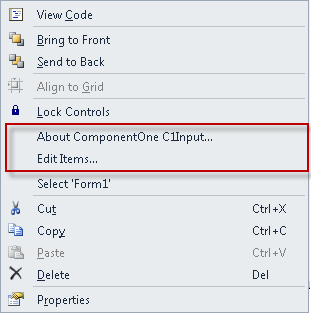 C1Input上下文菜单提供了如下操作：关于ComponentOne Input点击“关于ComponentOne Input”项目将会显示关于ComponentOne Input 的对话框，程序员可以获取控件当前版本，以及一些在线资源链接。编辑子条目…点击“编辑子条目…”菜单条目，将会打开字符串集合编辑框，每一行都是一个子条目，编辑完成后，点击保存。C1ComboBox任务菜单设计时支持>C1ComboBox任务菜单在C1ComboBox控件的任务菜单上可以快捷、容易的设置控件的VisualStyle属性。在C1ComboBox控件的右上角点击智能标记)图标，会打开控件的任务菜单。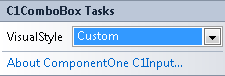 C1ComboBox任务菜单提供了如下操作：视觉样式点击视觉样式下拉框，会有一系列的样式选项，包括：系统，Office2007 蓝色，Office2007 黑色，Office2007 银色，Office2010 蓝色，Office2010 黑色，Office2010 银色以及自定义样式。默认值为自定义样式。更多关于视觉样式的信息，请参考下面的链接：使用视觉样式定制控件外观样式。关于ComponentOne Input点击“关于ComponentOne Input”项目将会显示关于ComponentOne Input 的对话框，程序员可以获取控件当前版本，以及一些在线资源链接。C1DateEdit任务菜单设计时支持>C1DateEdit任务菜单在C1DateEdit控件的任务菜单上可以快捷、容易的设置控件的VisualStyle属性。在C1DateEdit控件的右上角点击智能标记)图标，会打开控件的任务菜单。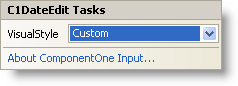 C1DataEdit任务菜单提供了如下操作：视觉样式点击视觉样式下拉框，会有一系列的样式选项，包括：系统，Office2007 蓝色，Office2007 黑色，Office2007 银色，Office2010 蓝色，Office2010 黑色，Office2010 银色以及自定义样式。默认值为自定义样式。更多关于视觉样式的信息，请参考下面的链接：使用视觉样式定制控件外观样式。关于ComponentOne Input点击“关于ComponentOne Input”项目将会显示关于ComponentOne Input 的对话框，程序员可以获取控件当前版本，以及一些在线资源链接。C1DbNavigator任务菜单设计时支持>C1DbNavigator任务菜单在C1DbNavigator控件的任务菜单上可以快捷、容易的设置控件的VisualStyle属性。在C1DbNavigator控件的右上角点击智能标记)图标，会打开控件的任务菜单。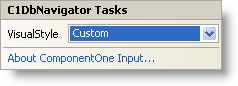 C1DbNavigator任务菜单提供了如下操作：视觉样式点击视觉样式下拉框，会有一系列的样式选项，包括：系统，Office2007 蓝色，Office2007 黑色，Office2007 银色，Office2010 蓝色，Office2010 黑色，Office2010 银色以及自定义样式。默认值为自定义样式。更多关于视觉样式的信息，请参考下面的链接：使用视觉样式定制控件外观样式。关于ComponentOne Input点击“关于ComponentOne Input”项目将会显示关于ComponentOne Input 的对话框，程序员可以获取控件当前版本，以及一些在线资源链接。C1DropDownControl任务菜单设计时支持>C1DropDownControl任务菜单在C1DropDownControl控件的任务菜单上可以快捷、容易的设置控件的VisualStyle属性。在C1DropDownControl控件的右上角点击智能标记)图标，会打开控件的任务菜单。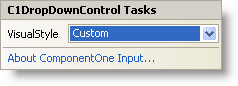 C1DropDownControl任务菜单提供了如下操作：视觉样式点击视觉样式下拉框，会有一系列的样式选项，包括：系统，Office2007 蓝色，Office2007 黑色，Office2007 银色，Office2010 蓝色，Office2010 黑色，Office2010 银色以及自定义样式。默认值为自定义样式。更多关于视觉样式的信息，请参考下面的链接：使用视觉样式定制控件外观样式。关于ComponentOne Input点击“关于ComponentOne Input”项目将会显示关于ComponentOne Input 的对话框，程序员可以获取控件当前版本，以及一些在线资源链接。C1Label任务菜单设计时支持>C1Label任务菜单在C1Label控件的任务菜单上可以快捷、容易的设置控件的VisualStyle属性。在C1Label控件的右上角点击智能标记)图标，会打开控件的任务菜单。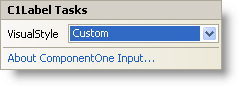 C1Label任务菜单提供了如下操作：视觉样式点击视觉样式下拉框，会有一系列的样式选项，包括：系统，Office2007 蓝色，Office2007 黑色，Office2007 银色，Office2010 蓝色，Office2010 黑色，Office2010 银色以及自定义样式。默认值为自定义样式。更多关于视觉样式的信息，请参考下面的链接：使用视觉样式定制控件外观样式。关于ComponentOne Input点击“关于ComponentOne Input”项目将会显示关于ComponentOne Input 的对话框，程序员可以获取控件当前版本，以及一些在线资源链接。C1NumericEdit任务菜单设计时支持>C1NumericEdit任务菜单在C1NumericEdit控件的任务菜单上可以快捷、容易的设置控件的VisualStyle属性。在C1NumericEdit控件的右上角点击智能标记)图标，会打开控件的任务菜单。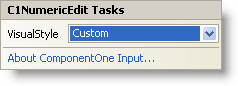 C1NumericEdit任务菜单提供了如下操作：视觉样式点击视觉样式下拉框，会有一系列的样式选项，包括：系统，Office2007 蓝色，Office2007 黑色，Office2007 银色，Office2010 蓝色，Office2010 黑色，Office2010 银色以及自定义样式。默认值为自定义样式。更多关于视觉样式的信息，请参考下面的链接：使用视觉样式定制控件外观样式。关于ComponentOne Input点击“关于ComponentOne Input”项目将会显示关于ComponentOne Input 的对话框，程序员可以获取控件当前版本，以及一些在线资源链接。C1SplitButton任务菜单设计时支持>C1SplitButton任务菜单在C1SplitButton控件的任务菜单上可以快捷、容易的设置控件的VisualStyle属性。在C1SplitButton控件的右上角点击智能标记)图标，会打开控件的任务菜单。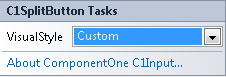 C1SplitButton任务菜单提供了如下操作：视觉样式点击视觉样式下拉框，会有一系列的样式选项，包括：系统，Office2007 蓝色，Office2007 黑色，Office2007 银色，Office2010 蓝色，Office2010 黑色，Office2010 银色以及自定义样式。默认值为自定义样式。更多关于视觉样式的信息，请参考下面的链接：使用视觉样式定制控件外观样式。关于ComponentOne Input点击“关于ComponentOne Input”项目将会显示关于ComponentOne Input 的对话框，程序员可以获取控件当前版本，以及一些在线资源链接。C1SplitButton上下文菜单设计时支持>C1SplitButton上下文菜单C1SplitButton控件在设计时为开发人员提供了上下文菜单，可以便捷的来设置控件属性，右键点击控件，将会打开C1SplitButton的上下文菜单。C1Input上下文菜单提供了如下操作：关于ComponentOne Input点击“关于ComponentOne Input”项目将会显示关于ComponentOne Input 的对话框，程序员可以获取控件当前版本，以及一些在线资源链接。编辑子条目…点击“编辑子条目…”菜单条目，将会打开字符串集合编辑框，每一行都是一个子条目，编辑完成后，点击保存。C1TextBox任务菜单设计时支持>C1TextBox任务菜单在C1TextBox控件的任务菜单上可以快捷、容易的设置控件的VisualStyle属性。在C1TextBox控件的右上角点击智能标记)图标，会打开控件的任务菜单。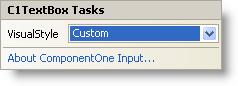 C1TextBox 任务菜单提供了如下操作：视觉样式点击视觉样式下拉框，会有一系列的样式选项，包括：系统，Office2007 蓝色，Office2007 黑色，Office2007 银色，Office2010 蓝色，Office2010 黑色，Office2010 银色以及自定义样式。默认值为自定义样式。更多关于视觉样式的信息，请参考下面的链接：使用视觉样式定制控件外观样式。关于ComponentOne Input点击“关于ComponentOne Input”项目将会显示关于ComponentOne Input的对话框，程序员可以获取控件当前版本，以及一些在线资源链接。ComponentOneInputforWinForms控件集是一套完整的输入控件，它具有内置的掩码，以及格式化、解析及验证功能，包含9个独立控件。这套控件允许您以可视化格式来显示动态的数据，对数据集导航进行管理，并可以创建专门的下拉列表等。更多关于ComponentOneInputforWinForms的特性，请访问Studio for WinForms 最新特性。入门指南ComponentOneInputforWinForms控件集是一套完整的输入控件，它具有内置的掩码，以及格式化、解析及验证功能，包含9个独立控件。这套控件允许您以可视化格式来显示动态的数据，对数据集导航进行管理，并可以创建专门的下拉列表等。更多关于ComponentOneInputforWinForms的特性，请访问Studio for WinForms 最新特性。C1输入控件Input forWinForms教程基于任务的帮助